Attachment C – BUY LOCAL PACKETThe Cedar Rapids City Council adopted the Buy Local Purchasing Policy through City Council Resolution No. 1239-10-10.1.	Who is local?a.	Businesses located within Linn County, Iowa who have paid Linn County property taxes on a plant, office or store occupied by the business for the past year; orb.	Businesses located within Linn County, Iowa who have paid rent for the past year to a landlord 	or owner who has paid Linn County property taxes for the past year on the plant, office or store occupied by the business.2.	How do I apply for local preference status?a.	Complete a “Local Business Certificate”.  (See page 3 of this packet)b.	Mail the notarized, completed certificate to:City of Cedar Rapids – Purchasing Division101 First Street SECedar Rapids, IA  524013.	After I return the notarized certificate, how do I know if my business is on the list?A list of certified businesses can be viewed on the City’s website:www.cedar-rapids.org/government/departments/purchasingPlease allow up to 10 days for processing of the certificate before the business is listed.4.	Will the local preference policy be applied to all purchases for goods and services?No, the following types of purchases are excluded:a.	Purchases subject to the competitive laws of the State of Iowab.	Purchases subject to federal, state or county grant stipulationsc. 	Purchases from the State of Iowa or other national contractsd.	Sole source purchases5.	Do you have questions or feedback about the Buy Local Program?Please send questions via email to buylocal@cedar-rapids.org6.	If I work out of my home, and my home is in Linn County, am I eligible to become a certified local business?In order to qualify as local business your business must pay commercial property taxes related to the business being certified as local business.  Residential property taxes paid for a home business do not qualify for the buy local certification.7.	How does the Buy Local Program work?Preference shall be applied to acceptable quotes, bids and proposals greater than $1,000 from businesses within Linn County, Iowa who have submitted a notarized “Local Business Certificate”.  Example A:  Preference shall be given in the procurement of goods and/or services by  bid or quote when a local Contractor’s bid or quote exceeds the acceptable low bid by no more than:10% for bids less than $25,0005% for bids equal to or greater than $25,000 but less than $200,0001% for bids equal to or greater than $200,000This bid is less than $25,000 so the preference is 10%Contractor B submitted the lowest bid of $14,770.55 Contractor B is not a local businessContractor A submitted the next lowest bid of $15,147.99Contractor A is a certified local business$15,147.99 - $14,770.55 = $377.44 / 14,770.55 = 2.56%The difference between the two bids is 2.56% which is within 10% so the local preference appliesThe bid is awarded to the local Contractor A for $15,147.99 Example B:  Preference shall be given in the procurement of goods and/or services by Request for Proposal (RFP) by awarding additional points to the evaluation scores of proposals received from certified local businesses as follows:10% of all available points for proposals less than $25,0005% of all available points for proposals equal to or greater than $25,000 but less than $200,0001% of all available points for proposals equal to or greater than $200,000This proposal is greater than $25,000 but less than $200,000 so the preference is 5%The total available points are 1,000 (5% of 1,000 points = 50 points)The proposal received from Contractor A was given 976.7 points by the evaluation teamContractor B and Contractor C each received 50 additional points per the local preference policyAfter the additional points were applied, Contractor A remained the highest ranked proposalLocal preference did not change the award in this case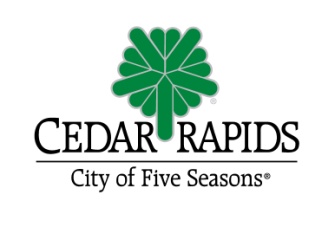 Pursuant to Cedar Rapids City Council Resolution 1239-10-10, in conducting the procurement of goods and/or services by competitive solicitation, the City of Cedar Rapids shall give preference to a responsive bid or proposal from a business located within the limits of Linn County, Iowa over an acceptable bid or proposal submitted by a business located outside of Linn County.Preference shall be given in conducting procurement of goods and/or services by bid or quote when a local bidder’s bid or quote exceeds the acceptable low bid by no more than:10% for bids less than $25,0005% for bids equal to or greater than $25,000 but less than $200,0001% for bids equal to or greater than $200,000Preference shall be given in conducting procurement of goods and/or services by request for proposal by awarding additional points to each proposal where the business is located in Linn County as follows:10% of all available points for proposals less than $25,0005% of all available points for proposals equal to or greater than $25,000 and less than $200,0001% of all available points for proposals equal to or greater than $200,000The local preference is not applicable to goods and services purchased with the assistance of federal, state or county grants or funds, or pursuant to the competitive laws of the State of Iowa.WRITTEN STATEMENT REQUESTING LOCAL BUSINESS STATUSI understand that misrepresentation of any facts in connection with this request may be cause for removal from the certified local business list.  I also agree the business is required to notify the City in writing should it cease to qualify as a local business.Subscribed and sworn to this _____ day of _________________, 20____ before the undersigned Notary Public.	____________________________________________	NOTARY PUBLIC, STATE OF IOWATo confirm your status, check the certified local business list which is posted on the City’s website:www.cedar-rapids.org/government/departments/purchasing. Questions about the Buy Local program may be emailed to buylocal@cedar-rapids.org. Bid Tabulation for a 20’ Enclosed TrailerBid Tabulation for a 20’ Enclosed TrailerBid Tabulation for a 20’ Enclosed TrailerBid Tabulation for a 20’ Enclosed TrailerContractor AContractor BContractor CMarion, IADes Moines, IADavenport, IABID PRICE$ 15,147.99$ 14,770.55$ 18,250.00Proposal SummaryProposal SummaryProposal SummaryProposal SummaryContractor AContractor BContractor CIowa City, IACedar Rapids, IAHiawatha, IAPoints976.7723636.8Points for Local Preference05050TOTAL POINTS976.7773686.8I, ________________________________, am an authorized representative of _____________________________ (name of business) and on behalf of the business request that it be deemed to be a local business for purposes of the City of Cedar Rapids “Buy Local” program.  Answering yes to question 1 and either question 2 or 3 listed below will qualify the business as a local business.  In support of this request I certify the following information as being true and correct:I, ________________________________, am an authorized representative of _____________________________ (name of business) and on behalf of the business request that it be deemed to be a local business for purposes of the City of Cedar Rapids “Buy Local” program.  Answering yes to question 1 and either question 2 or 3 listed below will qualify the business as a local business.  In support of this request I certify the following information as being true and correct:I, ________________________________, am an authorized representative of _____________________________ (name of business) and on behalf of the business request that it be deemed to be a local business for purposes of the City of Cedar Rapids “Buy Local” program.  Answering yes to question 1 and either question 2 or 3 listed below will qualify the business as a local business.  In support of this request I certify the following information as being true and correct:Name of Business Here →→→Name of Business Here →→→Name of Business Here →→→Is your business located within the limits of Linn County, Iowa? Yes     NoNo. of Years:  _____Did your business pay Linn County property taxes on a plant, office or store occupied by the business for the past year? Yes     NoStreet address of property:
________________________________________Is this your home residence?   Yes        NoIf yes, see page 1, #6Did your business pay rent for the past year to a landlord or owner who has paid Linn County property taxes for the past year on a plant, office or store occupied by your business? Yes     NoStreet address of property:
________________________________________Is this your home residence?   Yes        NoIf yes, see page 1, #6SignatureTitleDateAddressCity/StateZipPhoneEmailCountyMail the notarized, completed certificate to  →→→Internal Use Only:Mail the notarized, completed certificate to  →→→Internal Use Only:Mail the notarized, completed certificate to  →→→Internal Use Only:Mail the notarized, completed certificate to  →→→Internal Use Only:City of Cedar RapidsFinance Department – Purchasing Services Division101 First Street SECedar Rapids, IA 52401City of Cedar RapidsFinance Department – Purchasing Services Division101 First Street SECedar Rapids, IA 52401City of Cedar RapidsFinance Department – Purchasing Services Division101 First Street SECedar Rapids, IA 52401City of Cedar RapidsFinance Department – Purchasing Services Division101 First Street SECedar Rapids, IA 52401City of Cedar RapidsFinance Department – Purchasing Services Division101 First Street SECedar Rapids, IA 52401Contractor ID:Contractor Location ID:Contractor Location ID:Updated by: